MRSA 3 - Screening av personal och studerande som arbetat vård-/patientnära med nyupptäckt eller känd MRSA-positiv patient Hitta i dokumentetSyfteBakgrundDefinition av begreppet ”vårdpersonal” såsom det används i dokumentetUppdaterat från föregående versionBilaga 1: Skriv ut Pappers-remiss och fyll i som nedanSyfteUpptäcka förekomst av MRSA hos personal/studerande som deltar i vårdarbete så att risken för smittspridning av MRSA inom vården minskas. BakgrundMRSA, Meticillinresistent Staphylococcus aureus, är en antibiotikaresistent hudbakterie som främst orsakar hud- och mjukdelsinfektioner men även kan ge sepsis. Bärarskap utan symtom förekommer på slemhinnor i näsa/svalg, perineum och på huden.I vården kan smittspridning ske med kontaktsmitta mellan personer, framför allt via händer, men kan också ske via föremål som kontaminerats. För vårdpersonal gäller därför att huden på händer, underarmar och armbågar ska vara hel, dvs inga eksem eller öppna sår med sekretion får förekomma hos personal i patientnära vård och omsorg (se basala hygienrutiner).Sår eller eksem på händerna eller underarmarna medför ökad risk för smittspridning både till patienter och till den vård- och omsorgspersonal som har skadad hud. Screening för tidigt upptäckt bärarskap tillsammans med välfungerande hygienrutiner är grundläggande verktyg i att förhindra spridning av MRSA. MRSA är anmälningspliktig och smittspårningspliktig enligt smittskyddslagen. Definition av begreppet ”vårdpersonal” såsom det används i dokumentetAll personal som deltar i vårdnära arbete, inklusive tandvårdspersonal, vårdnära servicepersonal, omsorgs- och hemtjänstpersonal, personliga assistenter eller motsvarande. Vårdstuderande, korttidsanställda samt gästande vårdpersonal som kommer att delta i vårdnära arbete inkluderas också i vårdpersonal.Screening och smittspårning bland personal/studerandeScreening av personal/studerande görs endast för MRSA. Personal/studerande screenas inte för VRE (Vankomycinresistent enterokock) och MRGN (multiresistent gramnegativ bakterie)/ESBL (Extended spectrum betalactamase).OBS! För vårdpersonal gäller att huden på händer, underarmar och armbågar ska vara hel, dvs inga eksem eller öppna sår med sekretion får förekomma hos personal i patientnära vård och omsorg (se basala hygienrutiner). Vård- och omsorgspersonal som inte uppfyller detta krav ska inte arbeta patientnära oavsett känd eller icke känd smitta.Om screening blir aktuellt invänta 3-7 dagar efter avslutat vårdtillfälle. Screening ska utföras då ett nytt arbetspass påbörjas efter ledighet.Tänk på att nyligen avslutad antibiotikabehandling kan ge tillfälligt negativ odling. Screena därför på nytt, tidigast en vecka efter avslutad behandling.Mikrobiologisk provtagning (MRSA) av personal/studerande ordineras enlig bilaga 1.Utöver denna riktlinje kan ytterligare screening bli aktuellt i samråd med Vårdhygien t.ex. vid MRSA-utbrott.Om personal blir MRSA positiv kontaktas vederbörande inom en vecka, vid negativ MRSA ges ingen återkoppling.Vid positivt svar  MRSA 2 - Nyupptäckt MRSA-positiv patient - Vägledning och uppföljning för behandlande läkare Bilaga 1: Skriv ut Pappers-remiss och fyll i som nedan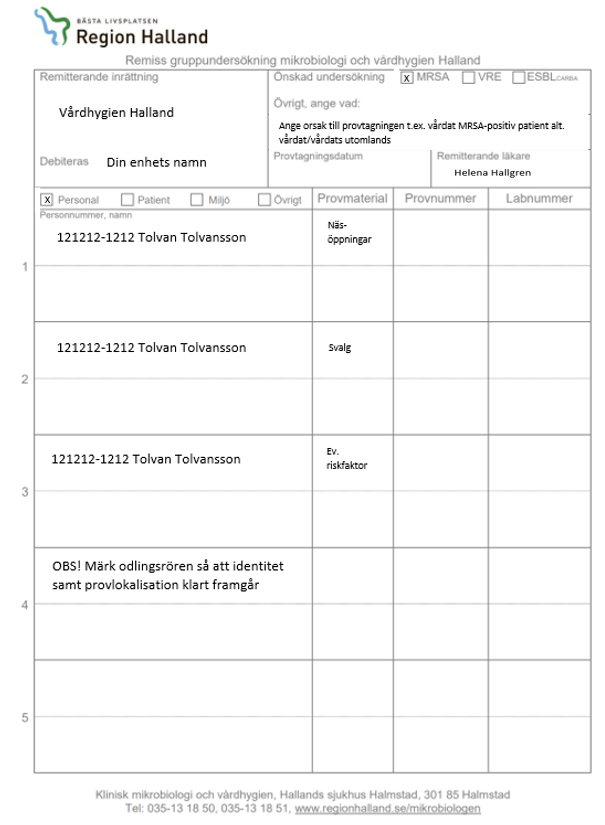 VilkaMikrobiologisk screening/provtagning (MRSA) av personal/studerande som arbetar vård-/patientnära med nyupptäckt eller känd MRSA-positiv patientPersonal/studerande med eksem, sår eller andrahudlesioner på händer eller underarmar  Mikrobiologisk screening/provtagning ska alltid skePersonal/studerande utan eksem, sår eller andra hudlesionerMikrobiologisk screening/provtagning ska inte skeProv tas från Provtagnings-materialFrågeställningMRSANäsöppningar med fuktad provtagningspinne (NaCl)Se analys-förteckning MRSAVar tydlig med fakta i anamnesrutan, t.ex. land och tidpunkt för vård/arbete, ev. antibiotikabehandling eller smittspårning MRSASvalgSe analys-förteckning MRSAVar tydlig med fakta i anamnesrutan, t.ex. land och tidpunkt för vård/arbete, ev. antibiotikabehandling eller smittspårning MRSAEventuella hudlesioner såsom sår och/eller eksem etc. (OBS! En remiss/pinne per lokal)Se analys-förteckning MRSAVar tydlig med fakta i anamnesrutan, t.ex. land och tidpunkt för vård/arbete, ev. antibiotikabehandling eller smittspårning Uppdaterat från föregående version2024-02-07 Lagt till syfte och bakgrund. Screeningsindikationen är ändrat till att generellt bara inkludera personal/studerande med eksem, sår eller andra hudlesioner på händer eller underarmar. Handläggning vid fynd av MRSA hos personal inom vård och omsorg flyttad från denna riktlinje till ”MRSA2 – Nyupptäckt MRSA-positiv patient/personal – vägledning och uppföljning för behandlande läkare”. Dokumenttitel ändrad. Remitterande läkare ändrad i bilaga 1.2024-03-08 Korrigering av felaktig sidfot